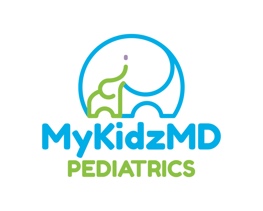 COVID-19 TestingWe are pleased to announce the rapid COVID-19 and PCR testing is now available. You will receive rapid results within 15-20 minutes. If the rapid test is negative, a PCR swab will be sent for confirmation and patients will be called once results are received which is usually within 2-3 days. Rapid tests which are positive will not have PCR testing sent. Please call or text 727-265-1353 to be scheduled. An appointment must be scheduled in order to be tested. Rapid COVID with backup PCR swab - $85COVID PCR only - $55This fee is separate from any fee charged by the lab.Steps:1. Call or text 727-265-1353 for appointment2. Complete Consent Form and Waiver for each test recipientChild - https://intakeq.com/c/B4ezXAAdult - https://intakeq.com/c/suKEEV3. COVID Registration Form for each test recipienthttps://intakeq.com/new/MxxHUf
4. Pay for testingpaypal.me/mykidzmdpediatrics
Payment must be made prior to testing. Text or call Dr. Hardin 727-265-1353 when you arrive.Applicable Swabs will be completedRapid results will be available within 15-20 minutes. PCR swabs within 2-3 days.The CDC recommends PCR testing if you have a negative rapid test and suggest self-quarantine until you receive the results.  Regina A. Hardin, MD, FAAP, CLC